嘉義市私立興華高級中學圖書館第199【好書週報】發行日期：106年9月18日書名、封面內容簡介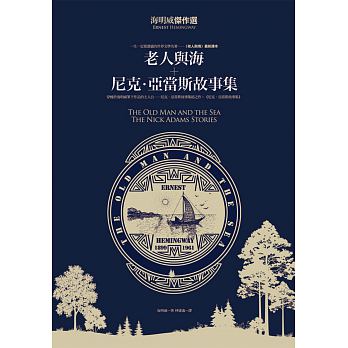 老人與海 (海明威傑作選)   作者: 海明威世界文學名著最新譯本——《老人與海》與海明威人生切合之作——《尼克‧亞當斯故事集》短篇小說被認為是海明威小說中成就最高的代表。海明威畢生寫下逾百篇的短篇小說，其中有24篇短篇故事都是以「尼克‧亞當斯」為主角。這24篇故事海明威是在不同時間、斷斷續續所創作，本書將這24篇故事集結，帶領讀者一口氣讀完尼克．亞當斯的人生故事。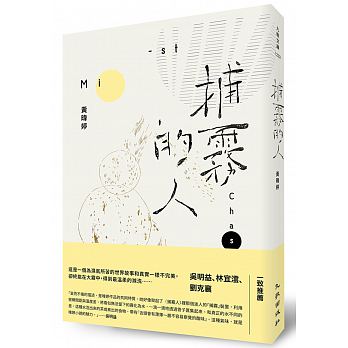 捕霧的人               作者: 黃暐婷這是一個為濕氣所苦的世界，故事和真實一樣不完美，卻終能在大霧中，得到最溫柔的滌洗…… 除了雲、霧、伏流、海這些自然的水樣，透露、承載、反映人的感情，人為打造的水域形態如排水溝、校園人工湖、井……等，同樣也折射出生活其上的人的各種樣貌。從水流動的變化，看出人、事、物的更迭和流轉。每一滴水，每一種水的形式的轉換，其實都記錄著時間推移的痕跡。十篇短篇小說，每篇皆以一種水的形式為主要意象，象徵該角色的生命狀態。篇與篇之間雖然主題各自獨立，人物卻互有關聯，在故事發展中有所交錯、互動，甚至彼此回應，不僅演示每一滴水在不同形式間的流轉，同時也串起每個角色的人生。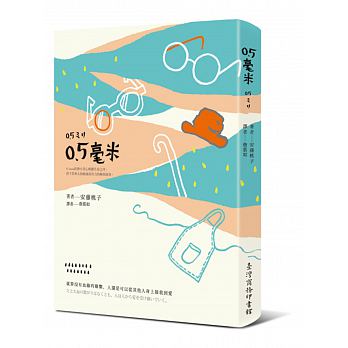 0.5毫米             作者: 安藤桃子
一樁意外，開啟了照護員砂羽和四位老人家的溫馨故事…… 病人的女兒拜託砂羽一件事：「我希望妳能陪爺爺一起睡覺」，希望她能完成年邁父親人生的最後一個心願。砂羽頭昏腦脹之際，竟然答應了，但那天晚上發生了一場驚人意外，讓她丟掉看護工作，又不小心弄丟所有存款。走投無路的砂羽為了生活，開啟內建的「老人雷達」，她心想：「知性、母性，偶爾加上一點孩子般的面孔，只要有了這三樣，大部分的孤獨老人都會上鉤。」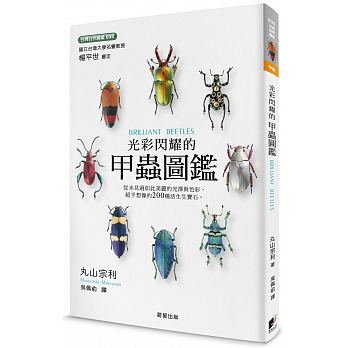 甲蟲圖鑑      作者: 吳佩俞你你能想像，原來世界上竟有色彩如此繽紛絢爛的甲蟲嗎？這些看似堅硬強壯的甲蟲，別緻獨特的外表讓牠們擁有超高人氣，像是擁有罕見黃金、白金、白銀等各種代表性貴重金屬色澤的寶石金龜；有著類似日本傳統菊花紋圖案的硬象鼻蟲；在繽紛色彩外更兼具複雜立體造型的蜣螂等，這些甲蟲們簡直就是活生生的寶石，絕對讓你大開眼界。此外，作者利用「深度合成攝影法」，將這些具有美麗金屬光澤、擁有罕見花紋、充滿藝術色彩的甲蟲，完整呈現出牠們的精細之美！相信在你欣賞過這些甲蟲表面的紋飾後會被牠的自然魅力所吸引。書名、封面內容簡介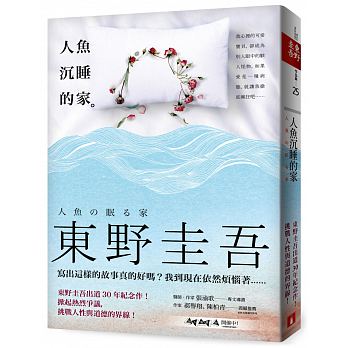 人魚沉睡的家       作者: 東野圭吾掀起熱烈爭議，挑戰人性與道德的界線！我心裡的可愛寶貝，卻成為別人眼中的駭人怪物。如果愛是一種病態，就讓我徹底瘋狂吧……瑞穗溺水了，急救無效，被判定為腦死。雖然醫生都說瑞穗沒救了，但我和原本已經協議離婚的丈夫和昌還是決定將瑞穗帶回家中。我日夜照料著她，和昌更利用自己公司的最新醫療科技，盡力維持瑞穗的生命跡象。只要有瑞穗在身邊，我就覺得安心。即使瑞穗不會回答我，我依然每天和她聊天；即使她無法行走，我依然每天推著輪椅帶她散步；即使瑞穗不懂，我依然每天為她換穿漂亮的衣服。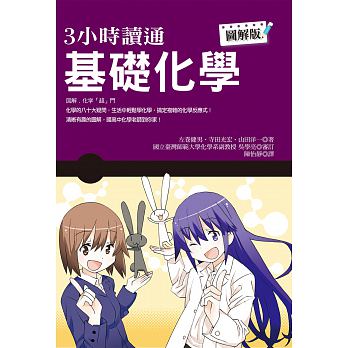 3小時讀通基礎化學       作者:  左卷健男化學的八十大疑問，生活中輕鬆學習化學，搞定複雜的化學反應式！國高中化學老師到你家！清晰圖解基礎化學打開你的任督二脈從頭打造化學資優生的優秀資質！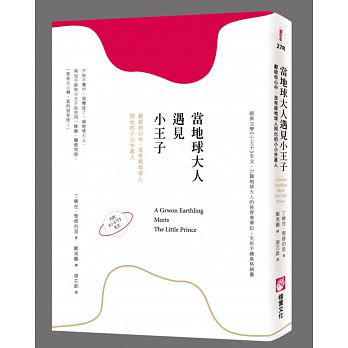 當地球人遇見小王子     作者: 丁稀在長大，就是成為內在小孩眼中「奇怪」的那個人，總是把簡單的事想得複雜，要被迫心口不一，努力不去習慣一些事物，卻又冷不防被小小的幸福馴服，長大以後的你，喜歡在地球上的生活嗎？我曾經認為純真是幼稚、不成熟的表現。但年紀越大，我越加相信，「純真」才是成熟的態度。我們以為，當我們成了大人，純真就像乳牙一樣，該被丟棄。我們想要愛得更多，卻發現無法再求索更多的愛。只能無奈地說一句，這就是人生。大人的愛，其實已經適度地蒙上污垢，適度地達到妥協。有時，還會胡作非為。而我現在終於知道，其實這種愛，才是最幼稚的。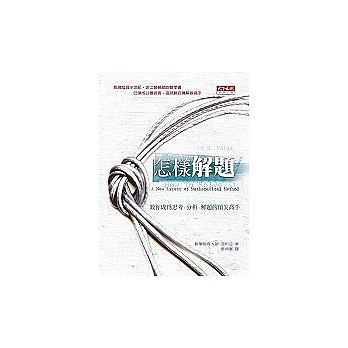 怎樣解題      作者: 波利亞（G. Polya）任何領域的每一個人，都必須學會怎樣解題。本書作者波利亞，是數學教育史上極重要的數學教育家，《怎樣解題》可說是流傳最廣、影響最深遠的代表作，自出版以來，已經影響了一代又一代的讀者。在書中，波利亞提出了解題的四大步驟，並且穿插了範例，你可以跟著波利亞的腳步，學會如何從推理與提問，直搗證明題或求解題的核心，而這樣的數學方法，對解決任何問題都有幫助。熟讀《怎樣解題》，你就能成為思考、分析、解題的頂尖高手。